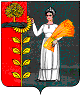 СОВЕТ ДЕПУТАТОВ СЕЛЬСКОГО ПОСЕЛЕНИЯТИХВИНСКИЙ СЕЛЬСОВЕТДобринского муниципального района Липецкой областиРоссийской Федерации27-я сессия VI созываР Е Ш Е Н И Е06.12.2022г.                д.Большая Плавица                     №103-рсО признании утратившими силу некоторых решений Совета депутатов сельского поселения Тихвинский сельсовет Добринского муниципального районаРассмотрев законодательную инициативу Совета депутатов сельского поселения Тихвинский сельсовет о признании утратившими силу решений  Совета депутатов сельского поселения Тихвинский сельсовет, в целях приведения в соответствие с действующим законодательством нормативной правовой базы Совета депутатов сельского поселения Тихвинский сельсовет,  руководствуясь Уставом  сельского поселения Тихвинский сельсовет, Совет депутатов сельского поселения Тихвинский сельсовет Добринского муниципального районаРЕШИЛ:1.Признать утратившими силу следующие решения Совета депутатов сельского поселения Тихвинский сельсовет:1.1. № 67-рс от 23.12.2016г. «О Положении о пенсионном обеспечении выборного должностного лица местного самоуправления и муниципальных служащих администрации сельского поселения Тихвинский сельсовет Добринского муниципального района Липецкой области»;1.2. № 128-рс от 06.02.2018г. «О внесении изменений в «Положение  о пенсионном обеспечении выборного должностного лица местного самоуправления и муниципальных служащих администрации сельского поселения Тихвинский сельсовет Добринского муниципального района Липецкой области Российской Федерации»;1.3. №41-рс от 29.09.2006г. О Положении «О порядке организации и проведения публичных слушаний на  территории сельского поселения Тихвинский сельсовет»;1.4. №149-рс от 13.06.2018г. Об изменениях в Порядок организации и проведения публичных слушаний на  территории сельского поселения Тихвинский сельсовет».2.Настоящее решение вступает в силу со дня его официального обнародования.Председатель Совета депутатовсельского поселения Тихвинский сельсовет                                                                    В.И.Макаричева